УДРУЖЕЊЕ ЛИКОВНИХ УМЕТНИКА СРБИЈЕ • ОСНОВАНО  1919 •
ASSOCIATION DES ARTS PLASTIQUES DE SERBIE • SULUJ - AIP - UNESCO • 
11000 Београд, Уметнички павиљон “Цвијета Зузорић”, Мали Калемегдан  бр.1 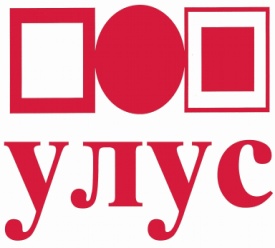 Секретаријат и кустос: 2621-585, тел/факс:262-8283
Галерија УЛУС, Кнез Михаилова 37, 2623-128, 2621-954, email:ulus.office @gmail.com 	www.ulus.rs                                               Место, датум: _____________________________ годинеИме и презиме: ________________________________					ЈМБГ: ______________________________Пребивалиште (општина, место, улица и број): ______________________________Контакт телефон и Е-mail: _________________________________________	                           Секција УЛУС-а: __________________________________Број досијеа: ________________ЗАХТЕВ ЗА ПРЕСТАНАК СТАТУСА САМОСТАЛНОГ УМЕТНИКА – ОБЛАСТ ЛИКОВНА УМЕТНОСТУпућујем Захтев Удружењу ликовних уметника Србије за одјаву мог статуса самосталног ликовног уметника и испис из УЛУЦ евиденције лица која обављају делатност самосталних ликовних уметника.Из статуса самосталног уметника излазим из разлога _________________________
___________________________________________ Молим да ми издате потребну документацију за регулисање поступка. изласка из статуса самосталног ликовног уметника са датумом ________________________________________________________                                                                          Потпис подносиоца захтева